Injury assessment record form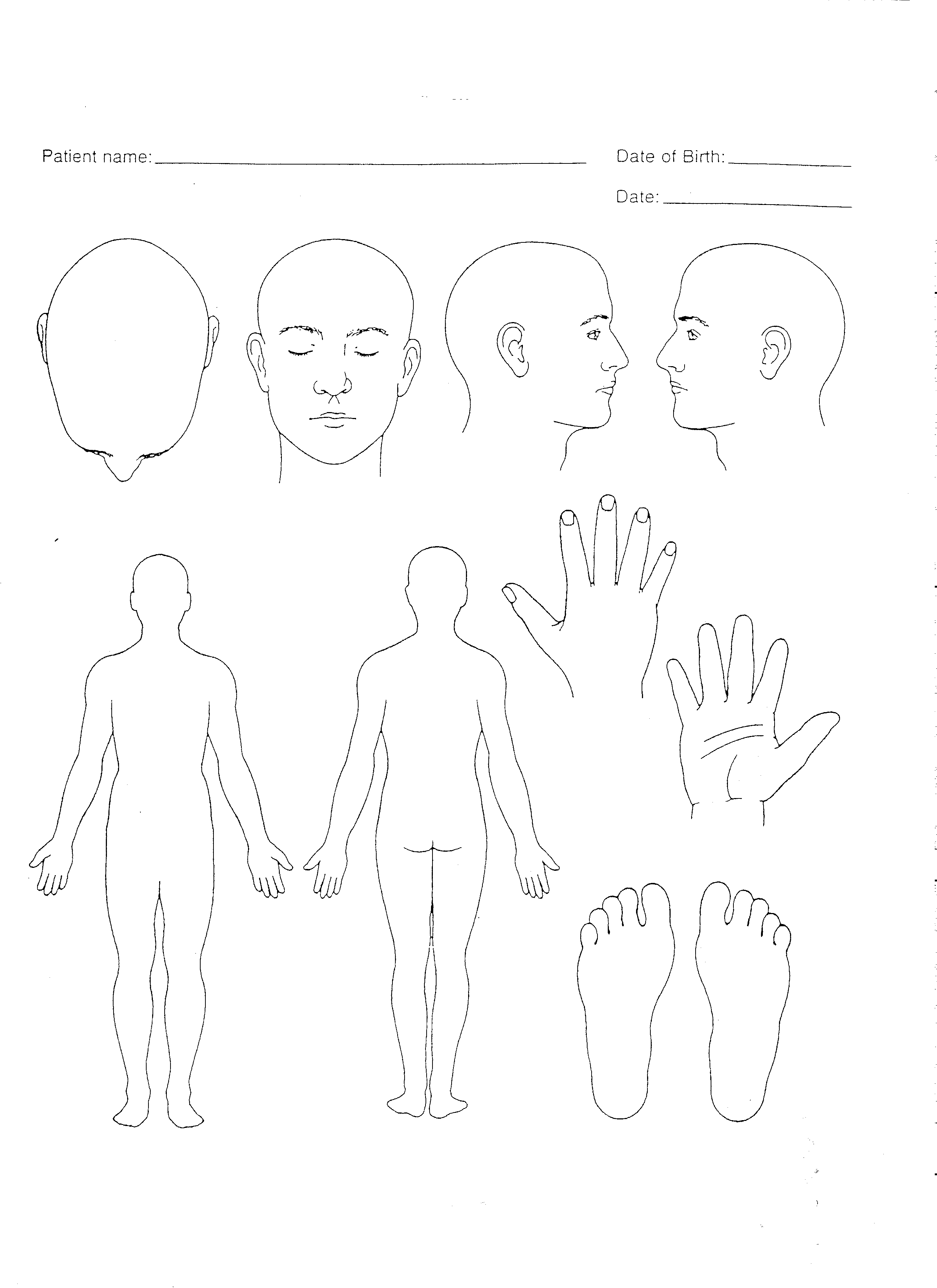 ILLNESS ASSESSMENT FORMDate/time……………..Name…………………………………………………Age…………..Occupation…………...…….History of presenting complaint (in the patient’s own words)………………………………………………………………………………………………………………………………………………………………………………………………………………………………………………………………………………………………………………………………………					………………………………………………………………...If the patient reports being in pain use the acronym SOCRATES to assess the pain:Site - Where is the pain? Or the maximal site of the pain.Onset - When did the pain start, and was it sudden or gradual? Include also whether if it is progressive or regressive.Character - What is the pain like? An ache? Stabbing?Radiation - Does the pain radiate anywhere? Associations - Any other signs or symptoms associated with the pain?Time course - Does the pain follow any pattern?Exacerbating/Relieving factors - Does anything change the pain?Severity - How bad is the pain? Score 0-3Pain notes …………………………………………………………………………………………………………………………………………………………………………………………………………………………Past Medical History (serious accidents/illnesses, operations, high blood pressure, heart disease, diabetes, asthma, epilepsy)…………………………………………………………………………………………………………………………………………………………………………………………………………………………Drugs (oral contraceptives, inhalers, creams, patches)…………………………………………………………………………………………………………………………………………………………………………………………………………………………Allergies ..………………………………………………………………………………………Family History (any significant illnesses in the family, causes of premature death, high blood pressure, heart disease, diabetes)…………………………………………………………………………………………………………………………………………………………………………………………………………………………Social History (Tobacco, alcohol, recreational drugs, foreign travel and immunisations)…………………………………………………………………………………………………………………………………………………………………………………………………………………………Direct questions:CardiovascularChest pain		Short of breath		Palpitations		Ankle swelling		RespiratoryCough			Wheeze			Sputum			Gastro-intestinalAppetite			Weight			Nausea/vomiting		Indigestion		Abdominal pain		BowelsUrino-genitalDysuria			Frequency		Loin pain		Discharge		LMP…………………….Nervous systemHeadache		Eyes/ears		Weakness/numbness	Fits/faints		ExaminationGeneral Comments: (unwell, skin colour, sweating, dehydration) ……………………………………………………………………………………………………………Temperature………………………….ºCPulse ………………………………./minBlood pressure……………./……………ChestLaboured breathing					Respiratory rate					……………/minSymmetry of chest movements			Breath sounds (wheezes, crackles, absent)		…………………………………..AbdomenDistended						Bowel sounds						Tenderness (use diagram)				Nervous SystemLevel of response	Alert				Verbal				Pain				Unresponsive		Pupils	Equal				React to light		LimbsMovements	R ARM			L ARM				R LEG			L LEG		Sensation	R ARM			L ARM				R LEG			L LEG		Possible diagnosis	……………………………………………………………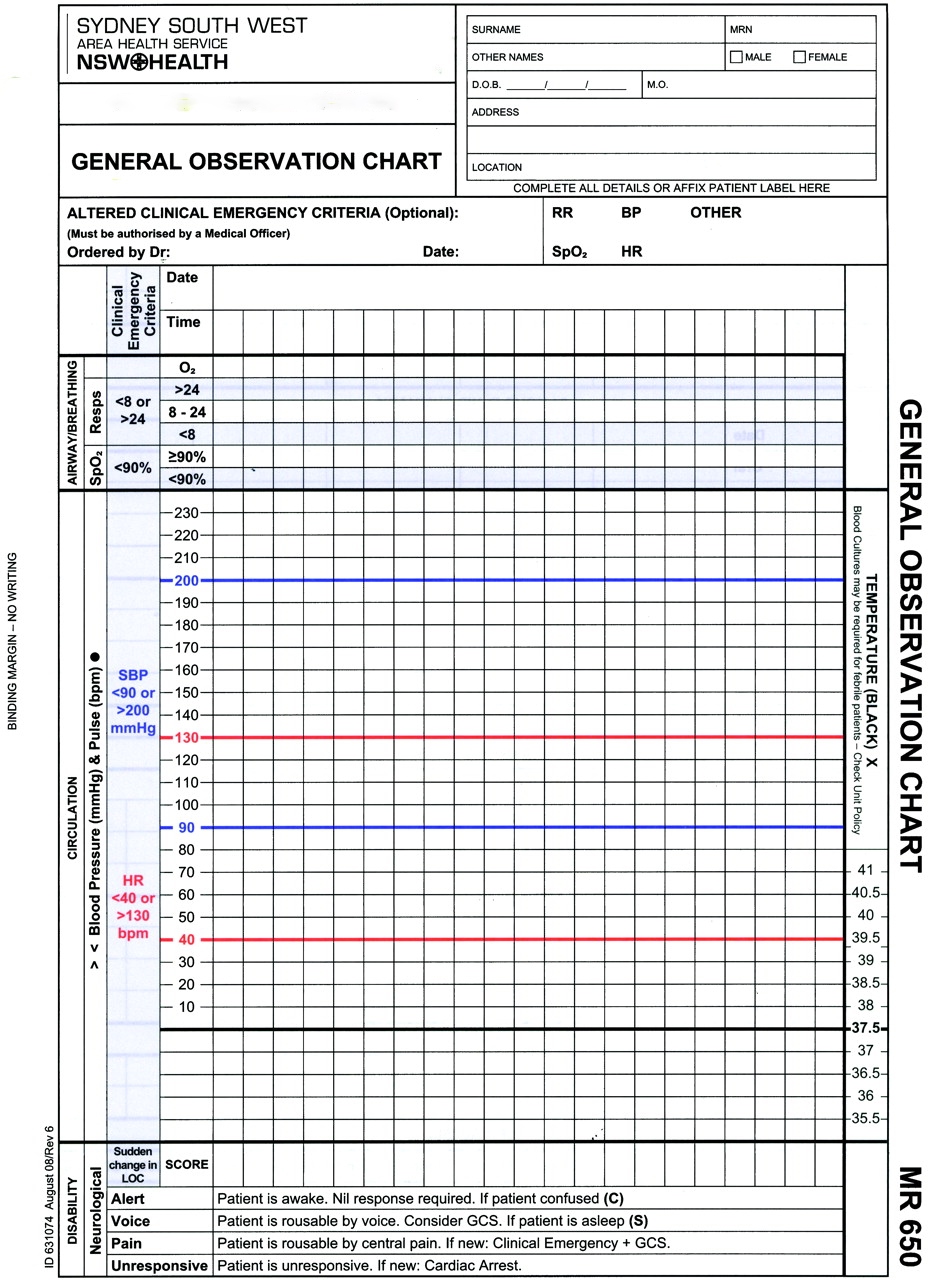 